                                                 ЗЕМСКОЕ СОБРАНИЕ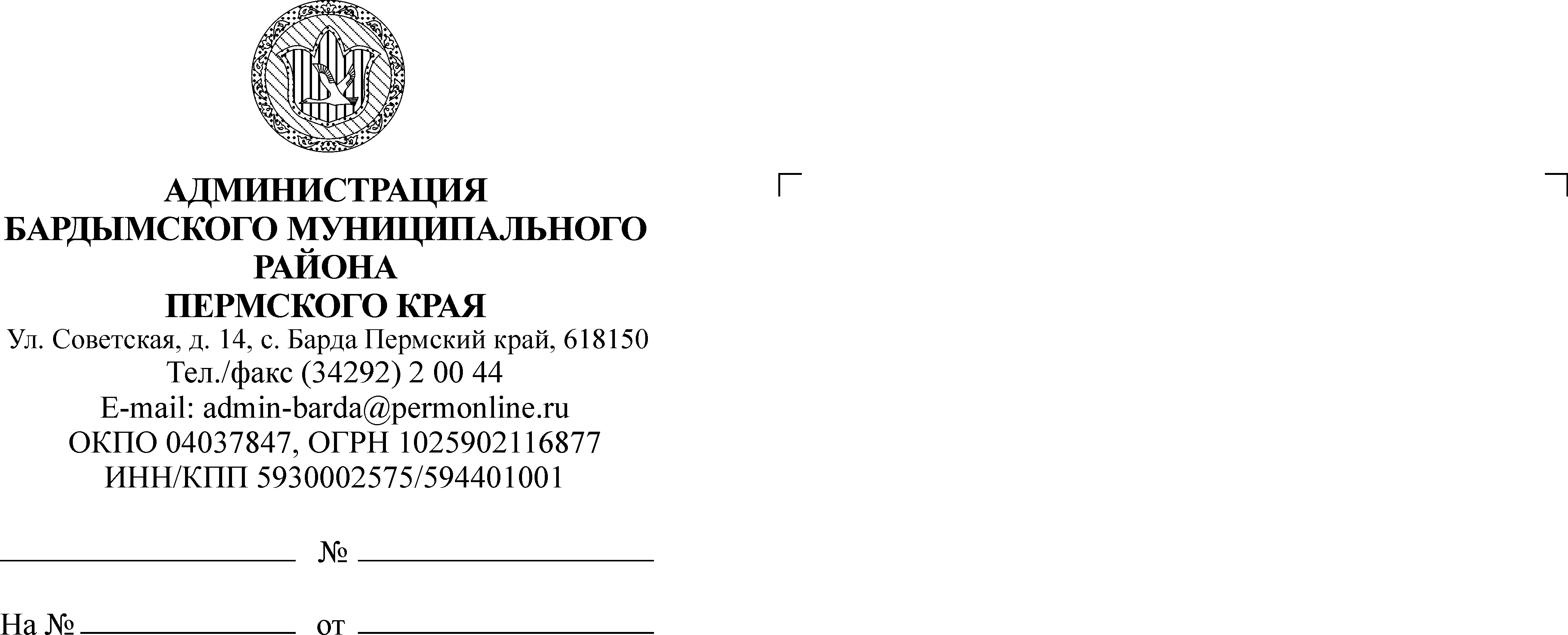 БАРДЫМСКОГО МУНИЦИПАЛЬНОГО РАЙОНАПЕРМСКОГО КРАЯДВАДЦАТЬ ШЕСТОЕ (ВНЕОЧЕРЕДНОЕ) ЗАСЕДАНИЕРЕШЕНИЕ         22.03.2018                                                                                         № 387Об информации о плане работы Контрольно-счетной палатыБардымского  муниципального района на 2018 годЗаслушав информацию председателя Контрольно-счетной палаты Бардымского муниципального района Земское Собрание Бардымского муниципального районаРЕШАЕТ: 	1. Информацию о плане работы Контрольно-счетной палаты Бардымского муниципального района  на 2018 год принять к сведению.	2. Настоящее решение разместить на официальном сайте Администрации Бардымского муниципального района www.barda-rayon.ru.	3. Контроль исполнения решения оставляю за собой.Председатель Земского СобранияБардымского муниципального района                                                    Х.Г.Алапанов26.03.2018                               Информация  о плане  работы  Контрольно-счетной палаты Бардымского муниципального района                                                                                                   на 2018  год№п/пНаименование мероприятия Срок проведения мероприятия Ответственные за проведение мероприятия Основание для включения мероприятия в планПриме-чание1. Экспертно-аналитические мероприятия1. Экспертно-аналитические мероприятия1. Экспертно-аналитические мероприятия1. Экспертно-аналитические мероприятия1. Экспертно-аналитические мероприятия1. Экспертно-аналитические мероприятия1.1.Проверка отчетов об исполнении бюджета за 2017 год главных распорядителей средств бюджета районаМарт   Аудиторы Мусина Г.Г.Ахмарова М.Р.Регламент, Положение о Контрольно-счетной палате 1.2.Внешняя проверка отчета об исполнении бюджета Бардымского муниципального района за 2017 год и подготовка заключения на отчет об исполнении бюджетаМарт   Аудиторы  Мусина Г.Г.Ахмарова М.Р.Регламент, Положение о Контрольно-счетной палате1.3.Внешние проверки отчетов об исполнении бюджетов поселений Бардымского муниципального района за 2017 год и подготовка заключений на отчеты об исполнении бюджетовМартПредседатель  Адутова Г.Т.Аудиторы Мусина Г.Г. Ахмарова М.Р.Положение о Контрольно-счетной палатеСоглашения о передаче полномочий1.3.1.Бардымское сельское поселение март АудиторМусина Г.Г.Положение о Контрольно-счетной палатеСоглашение о передаче полномочий1.3.2.Брюзлинское сельское поселение мартАудиторАхмарова М.Р.Положение о Контрольно-счетной палатеСоглашение о передаче полномочий1.3.3.Бичуринское сельское поселение март АудиторМусина Г.Г.Положение о Контрольно-счетной палатеСоглашение о передаче полномочий1.3.4.Березниковское сельское поселениемартАудиторАхмарова М.Р.Положение о Контрольно-счетной палатеСоглашение о передаче полномочий1.3.5.Елпачихинское сельское поселение мартАудитор Мусина Г.Г..Положение о Контрольно-счетной палатеСоглашение о передаче полномочий1.3.6.Тюндюковское сельское поселениемартАудитор Мусина Г.Г.Положение о Контрольно-счетной палатеСоглашение о передаче полномочий1.3.7. Печменское сельское поселениемартАудитор Ахмарова М.Р.Положение о Контрольно-счетной палатеСоглашение о передаче полномочий1.3.8.Сарашевское сельское поселениемартАудитор Ахмарова М.Р.Положение о Контрольно-счетной палатеСоглашение о передаче полномочий1.3.9.Красноярское  сельское поселениемартПредседатель Адутова Г.Т.Положение о Контрольно-счетной палатеСоглашение о передаче полномочий1.3.10.Шермейское сельское поселениемартПредседатель Адутова Г.Т.Положение о Контрольно-счетной палатеСоглашение о передаче полномочий1.3.11.Федорковское сельское поселение мартПредседательАдутова Г.Т. Положение о Контрольно-счетной палатеСоглашение о передаче полномочий1.3.12.Новоашапское сельское поселениемартПредседатель Адутова Г.Т.Положение о Контрольно-счетной палатеСоглашение о передаче полномочий1.4.Экспертиза проектов нормативных правовых документов администрации Бардымского муниципального района по вопросам, отнесенным к компетенции КСП и подготовка заключений (по поручению главы муниципального района-главы администрации Бардымского муниципального района) В течение годаАудиторыМусина Г.Г.Ахмарова М.Р.Положение о Контрольно-счетной палате1.5.Экспертиза проектов решений и иных нормативных правовых документов, поступающих на рассмотрение Земского собрания  Бадымского муниципального района по вопросам, отнесенным, к компетенции КСП и подготовка заключений (по поручению председателя Земского собрания Бардымского муниципального района)постоянноАудиторыМусина Г.Г.Ахмарова М.Р.Положение о Контрольно-счетной палате1.6.Экспертиза проекта решения о бюджете  на 2019 год и на плановый период 2020 и 2021 годов, в том числе обоснованности показателей (параметров и характеристик) бюджета Бардымского   муниципального района Ноябрь - декабрь 2018 годаАудиторы    Мусина Г.Г.Ахмарова М.Р.п. 2 ч 2 ст. 9 Закона 6-ФЗ,ч. 1 ст. 157 БК РФ1.7.Экспертиза в соответствии с заключенными Соглашениями проектов решений о бюджете  на 2019 год и на плановый период 2020 и 2021 годов, в том числе обоснованности показателей (параметров и характеристик) бюджета Бардымского сельского поселенияНоябрь-декабрь2018 года Аудитор Мусина Г.Г.п. 2 ч 2 ст. 9 Закона 6-ФЗ,ч. 1 ст. 157 БК РФ1.8.Экспертиза в соответствии с заключенными Соглашениями проектов решений о бюджете  на 2019 год и на плановый период 2020 и 2021 годов, в том числе обоснованности показателей (параметров и характеристик) бюджета Березниковского сельского поселенияНоябрь-декабрь2018 года Аудитор Ахмарова М.Р.п. 2 ч 2 ст. 9 Закона 6-ФЗ,ч. 1 ст. 157 БК РФ1.9.Экспертиза в соответствии с заключенными Соглашениями проектов решений о бюджете  на 2019 год и на плановый период 2020 и 2021 годов, в том числе обоснованности показателей (параметров и характеристик) бюджета Брюзлинского сельского поселенияНоябрь-декабрь2018 года АудиторМусина Г.Г.п. 2 ч 2 ст. 9 Закона 6-ФЗ,ч. 1 ст. 157 БК РФ1.10.Экспертиза в соответствии с заключенными Соглашениями проектов решений о бюджете  на 2019 год и на плановый период 2020 и 2021 годов, в том числе обоснованности показателей (параметров и характеристик) бюджета Бичуринского сельского поселенияНоябрь-декабрь2018 года АудиторАхмарова М.Р.п. 2 ч 2 ст. 9 Закона 6-ФЗ,ч. 1 ст. 157 БК РФ1.11.Экспертиза в соответствии с заключенными Соглашениями проектов решений о бюджете  на 2019 год и на плановый период 2020 и 2021 годов, в том числе обоснованности показателей (параметров и характеристик) бюджета Елпачихинского сельского поселенияНоябрь-декабрь2018 года АудиторМусина Г.Г.п. 2 ч 2 ст. 9 Закона 6-ФЗ,ч. 1 ст. 157 БК РФ1.12.Экспертиза в соответствии с заключенными Соглашениями проектов решений о бюджете  на 2019 год и на плановый период 2020 и 2021 годов, в том числе обоснованности показателей (параметров и характеристик) бюджета  Красноярского сельского поселенияНоябрь-декабрь2018 года ПредседательАдутова Г.Т.п.2 ч 2 ст. 9 Закона 6-ФЗ,ч. 1 ст. 157 БК РФ1.13.Экспертиза в соответствии с заключенными Соглашениями проектов решений о бюджете  на 2019 год и на плановый период 2020 и 2021 годов, в том числе обоснованности показателей (параметров и характеристик) бюджета Федорковского сельского поселенияНоябрь-декабрь2018 года ПредседательАдутова Г.Т.п. 2 ч 2 ст. 9 Закона 6-ФЗ,ч. 1 ст. 157 БК РФ1.14.Экспертиза в соответствии с заключенными Соглашениями проектов решений о бюджете  на 2019 год и на плановый период 2020 и 2021 годов, в том числе обоснованности показателей (параметров и характеристик) бюджета  Тюндюковского сельского поселенияНоябрь-декабрь 2018 года АудиторАхмарова М.Р.п. 2 ч 2 ст. 9 Закона 6-ФЗ,ч. 1 ст. 157 БК РФ1.15.Экспертиза в соответствии с заключенными Соглашениями проектов решений о бюджете  на 2019 год и на плановый период 2020 и 2021 годов, в том числе обоснованности показателей (параметров и характеристик) бюджета Новоашапского сельского поселенияНоябрь-декабрь2018 года ПредседательАдутова Г.Т.п.2 ч 2 ст. 9 Закона 6-ФЗ,ч. 1 ст. 157 БК РФ1.16.Экспертиза в соответствии с заключенными Соглашениями проектов решений о бюджете  на 2019 год и на плановый период 2020 и 2021 годов, в том числе обоснованности показателей (параметров и характеристик) бюджета Печменского сельского поселенияНоябрь-декабрь 2017 года АудиторМусина Г.Г.п.2 ч 2 ст. 9 Закона 6-ФЗ,ч. 1 ст. 157 БК РФ1.17.Экспертиза в соответствии с заключенными Соглашениями проектов решений о бюджете  на 2019 год и на плановый период 2020 и 2021 годов, в том числе обоснованности показателей (параметров и характеристик) бюджета  Сарашевского сельского поселенияНоябрь-декабрь 2018 года АудиторАхмарова М.Р.п. 2 ч 2 ст. 9 Закона 6-ФЗ,ч. 1 ст. 157 БК РФ1.18.Экспертиза в соответствии с заключенными Соглашениями проектов решений о бюджете  на 2019 год и на плановый период 2020 и 2021 годов, в том числе обоснованности показателей (параметров и характеристик) бюджета Шермейского сельского поселенияНоябрь-декабрь 2018 годаПредседательАдутова Г.Т.п. 2 ч 2 ст. 9 Закона 6-ФЗ,ч. 1 ст. 157 БК РФ1.19.Экспертиза проектов решений «О внесении изменений и дополнений в решение «О бюджете на 2018 год и на плановый период 2019 и  2020 годов»По мере поступления материаловАудиторыМусина Г.Г.Ахмарова М.Р.п. 2,7 ч 2 ст. 9 Закона 6-ФЗ1.20.Экспертиза проектов нормативных правовых актов регулирующих бюджетные правоотношенияпостоянноАудиторыч. 2 ст. 157 БК РФ1.21.Финансово-экономическая экспертиза проектов муниципальных правовых актов (включая обоснованность финансово-экономических обоснований) в части, касающейся расходных обязательств муниципального образованияпостоянноПредседательАдутова Г.Т.АудиторыМусина Г.Г.Ахмарова М.Р.п. 7 ч 2 ст. 9 Закон 6-ФЗ1.22.Экспертиза муниципальных программ -муниципальная программа Бардымского района «Развитие образования»- муниципальная программа  Бардымского района «Развитие физической культуры и спорта» - муниципальная программа Бардымского района «Развитие культуры и искусства Бардымского  муниципального района»-муниципальная программа Бардымского района  «Улучшение условий и охраны труда, включая проведение специальной оценки условий труда в Бардымском районе Пермского края»- муниципальная программа «Создание условий для устойчивого экономического развития»- муниципальная программа  Бардымского района «Муниципальное хозяйство»- муниципальная программа Бардымского района  «Развитие пассажирского автомобильного транспорта общего пользования  Бардымского муниципального района»- муниципальная программа Бардымского района «Управление муниципальными финансами »- муниципальная программа Бардымского района «Управление муниципальным имуществом и земельными ресурсами »- муниципальная программа Бардымского района «Развитие МБУ МТРВ «Тол буйлары» ( Притулвье)»- муниципальная программа Бардымского района «Развитие МАУ «Редакция «Тан» («Рассвет»)- муниципальная программа «Профессиональная переподготовка и повышения квалификации кадров Бардымского муниципального района»- муниципальная программа «Безопасность»-муниципальная  программа «Совершенствование использования информационно-коммуникационных технологий в деятельности администрации Бардымского муниципального района  и ее структурных подразделений»- муниципальная программа «Благоустройство  и охрана окружающей среды»- муниципальная программа «Развитие и поддержка некоммерческих общественных организаций  в Бардымском муниципальном районе»- муниципальная программа «Профилактика преступлений и правонарушений на территории Бардымского муниципального района»- муниципальная программа «Развитие туризма в Бардымском муниципальном районе Пермского края»При подготовке заключения к проекту бюджета ПредседательАдутова Г.Т. Аудиторы Мусина Г.Г. Ахмарова М.Р.Ч. 2 ст. 157 БК РФп. 7 ч 2 ст. 9 Закона 6-ФЗ1.23.Оценка эффективности предоставления налоговых и иных льгот и преимуществпостоянноАудиторыМусина Г.Г.Ахмарова М.Р.п. 6 ч. 2 ст. 9 Закона 6-ФЗ1.24.Оценка эффективности предоставления бюджетных кредитов за счет средств местного бюджетапостоянноПредседатель Адутова Г.Т.АудиторыМусина Г.Г.     Ахмарова М.Р.п. 6 ч. 2 ст. 9 Закона 6-ФЗ1.25.Оценка законности предоставления муниципальных гарантий и поручительств или обеспечения исполнения обязательств другими способами по сделкам, совершаемым юридическими лицами и индивидуальными предпринимателями за счет средств местного бюджета и имущества, находящегося в муниципальной собственностипостоянноПредседатель Адутова Г.Т.АудиторыМусина Г.Г. Ахмарова М.Р.п. 6 ч. 2 ст. 9 Закона 6-ФЗ2. Контрольные мероприятия2. Контрольные мероприятия2. Контрольные мероприятия2. Контрольные мероприятия2. Контрольные мероприятия2. Контрольные мероприятия2.1.Проверка  достоверности, полноты и соответствия нормативным требованиям составления и представления бюджетной отчетности главных администраторов бюджетных средствВо время проведения контрольных мероприятийАудиторы Мусина Г.Г.Ахмарова М.Р.ст. 264.4 БК РФст. 268.1 БК РФ2.2.Проверка отдельных вопросов финансово-хозяйственной деятельности  По мере поступления запросовАудиторы КСПМусина Г.Г.Ахмарова М.Р.ст. 267.1 БК РФ2.3.Ревизия объектов финансового контроля Согласно плана проверокАудиторы КСПМусина Г.Г.Ахмарова М.Рст. 267.1 БК РФ2.3.1. Бардымское  сельское поселение март Аудитор  Мусина Г.Г.Положение о Контрольно-счетной палатеСоглашение о передаче полномочий2.3.2. Тюндюковское   сельское поселениемарт  Аудитор Ахмарова М.Р.Положение о Контрольно-счетной палатеСоглашение о передаче полномочий2.3.3  Красноярское  сельское поселениеиюльАудиторАхмарова М.Р.Положение о Контрольно-счетной палатеСоглашение о передаче полномочий2.3.4. Брюзлинское   сельское поселениеавгуст АудиторАхмарова М.Р.Положение о Контрольно-счетной палатеСоглашение о передаче полномочий2.3.4. Березниковское сельское поселение ОктябрьАудитор Мусина Г.Г.Положение о Контрольно-счетной палатеСоглашение о передаче полномочий2.4.Осуществление контроля в сфере закупок товаров, работ, услуг в соответствии ст.99 Федерального Закона № 44-ФЗ «О контрольной системе в сфере закупок товаров, работ, услуг для обеспечения государственных и муниципальных нужд»  2.4.1.Проверка соблюдения законодательства и иных нормативных правовых актов при осуществлении закупок товаров, работ, услуг для обеспечения муниципальных нужд в Бардымском сельском поселении  март Аудитор  Мусина Г.Г.Положение о Контрольно-счетной палатеСоглашение о передаче полномочий2.4.2.Проверка соблюдения законодательства и иных нормативных правовых актов при осуществлении закупок товаров, работ, услуг для обеспечения муниципальных нужд в Тюндюковском сельском поселениимарт  Аудитор Ахмарова М.Р.Положение о Контрольно-счетной палатеСоглашение о передаче полномочий2.4.3.Проверка соблюдения законодательства и иных нормативных правовых актов при осуществлении закупок товаров, работ, услуг для обеспечения муниципальных нужд в  Красноярском сельском поселениииюльАудиторАхмарова М.Р.Положение о Контрольно-счетной палатеСоглашение о передаче полномочий2.4.4.Проверка соблюдения законодательства и иных нормативных правовых актов при осуществлении закупок товаров, работ, услуг для обеспечения муниципальных нужд в Брюзлинском сельском поселенииавгуст АудиторАхмарова М.Р.Положение о Контрольно-счетной палатеСоглашение о передаче полномочий2.4.5.Проверка соблюдения законодательства и иных нормативных правовых актов при осуществлении закупок товаров, работ, услуг для обеспечения муниципальных нужд в Березниковском сельском поселенииОктябрьАудитор Мусина Г.Г.Положение о Контрольно-счетной палатеСоглашение о передаче полномочий2.5.Проведение проверок в рамках взаимодействия с отделом Министерства  внутренних дел Российской Федерации по Бардымскому району  2.5.1. Шермейское сельское поселениеапрельПредседательАдутова Г.Т.Письмо отдела Министерства внутренних дел Российской Федерации по Бардымскому району №11617 от 25.12.2017 года2.5.2.МАДОУ «Бардымский детский сад № 6»Апрель-майАудитор Мусина Г.Г.Письмо отдела Министерства внутренних дел Российской Федерации по Бардымскому району №11617 от 25.12.2017 года2.5.3.МБУ «Бардымский центр культуры, досуга и спорта»Апрель-майАудитор Ахмарова М.Р.Письмо отдела Министерства внутренних дел Российской Федерации по Бардымскому району №11617 от 25.12.2017 года2.5.4. ООО «УК «Комфорт-Сервис»сентябрьАудитор Мусина Г.Г.Письмо отдела Министерства внутренних дел Российской Федерации по Бардымскому району №11617 от 25.12.2017 года2.5.5.ТСЖ «Наш Дом»сентябрьАудитор Ахмарова М.Р.Письмо отдела Министерства внутренних дел Российской Федерации по Бардымскому району №11617 от 25.12.2017 года3. Реализация материалов контрольных и экспертно-аналитических мероприятий3. Реализация материалов контрольных и экспертно-аналитических мероприятий3. Реализация материалов контрольных и экспертно-аналитических мероприятий3. Реализация материалов контрольных и экспертно-аналитических мероприятий3. Реализация материалов контрольных и экспертно-аналитических мероприятий3. Реализация материалов контрольных и экспертно-аналитических мероприятий3.1Проведение рабочего совещания с объектами муниципального финансового контроля  по результатам проведенных мероприятийноябрьПредседатель Адутова Г.Т.п. 8 ч. 2 ст. 9 Закона 6-ФЗ,ч. 2 ст.157 БК РФ3.2.Анализ информации о результатах выполнения предложений и рекомендаций, данных в заключениях,  отчетах и информациях постоянноПредседатель Адутова Г.Т.3.3.Анализ результатов мероприятий внешнего муниципального контроля, причин и последствий отклонений и нарушений исполнения бюджета, выявленных КСПпостоянноПредседатель Адутова Г.Т.3.4.Подготовка предложений по устранению выявленных отклонений в бюджетном процессе и  его совершенствованию в ходе проведения контрольных и экспертно-аналитических мероприятийпостоянноПредседатель Адутова Г.Т.п. 8 ч. 2 ст. 9 Закон 6-ФЗ,ч. 2 ст.157 БК РФ3.5.Подготовка предложений по совершенствованию осуществления главными администраторами бюджетных средств внутреннего финансового контроля и внутреннего финансового аудита по результатам контрольных и экспертно-аналитических мероприятийдекабрьПредседатель Адутова Г.Т.ч. 2 ст.157 БК РФ3.6.Взаимодействие с прокуратурой,  с правоохранительными органами по выявлению и пресечению правонарушений в финансово-бюджетной сферепостоянноПредседатель Адутова Г.Т.ст. 18 Закон 6-ФЗ3.7.Осуществление производства по делам об административных правонарушениях в рамках компетенции  КСПпостоянноПредседатель Адутова Г.Т.п. 9 ч. 1 ст. 14 Закона 6-ФЗ, Закон субъекта РФ3.8.Направление уполномоченным органам уведомлений о применении бюджетных мер принужденияпостоянноПредседатель Адутова Г.Т.ст. 268.1 БК РФ3.9.Внесение представлений, направление предписаний по результатам проведения контрольных мероприятий После каждой проведенной проверкиПредседательАдутова Г.Т.АудиторыМусина Г.Г.Ахмарова М.Р.ст. 16 Закона 6-ФЗст.270.2 БК РФ3.10.Контроль за принятием мер по устранению выявленных КСП нарушений и недостатков, за исполнением уведомлений, представлений и предписанийпостоянноПредседатель Адутова Г.Т.Аудиторы-Мусина Г.Г.Ахмарова М.Р.4. Правовое, методологическое обеспечение деятельности и кадровая работа 4. Правовое, методологическое обеспечение деятельности и кадровая работа 4. Правовое, методологическое обеспечение деятельности и кадровая работа 4. Правовое, методологическое обеспечение деятельности и кадровая работа 4. Правовое, методологическое обеспечение деятельности и кадровая работа 4. Правовое, методологическое обеспечение деятельности и кадровая работа 4.1.Проверка на соответствие законодательству представляемых на подпись председателю КСП проектов распоряжений, положений КСП, а также проектов договоров, соглашений, контрактов, заключаемых КСПпостоянноПредседатель КСП Адутова Г.Т.положение о Контрольно-счетной палате Бардымского муниципального района 4.2.Подготовка предложений о принятии, изменении, дополнении или отмене правовых актов  КСПпостоянноПредседатель КСП Адутова Г.Т.положение о Контрольно-счетной палате Бардымского муниципального района 4.3.Систематизация правовых актов  и методических документов в КСПпостоянноПредседатель КСП Адутова Г.Т.положение о Контрольно-счетной палате Бардымского муниципального района 4.4.Подготовка юридических заключений в соответствии с указаниями председателя  КСПпостоянноАудиторыМусина Г.Г.Ахмарова М.Р.положение о Контрольно-счетной палате Бардымского муниципального района 4.5.Правовое сопровождение контрольных и экспертно-аналитических мероприятий постоянноПредседатель КСП Адутова Г.Т.положение о Контрольно-счетной палате Бардымского муниципального района 4.6.Разработка, согласование  и утверждение плана методологического обеспечения деятельности на 2017 годпостоянноПредседатель КСП Адутова Г.Т.положение о Контрольно-счетной палате Бардымского муниципального района 4.7.Изучение практического опыта работы контрольно-счётных органов Российской Федерации, внесение предложений по его внедрению в работу КСПпостоянноПредседатель КСП Адутова Г.Т.4.8.Ведение кадровой работы в соответствии с требованиями действующего законодательствапостоянноПредседатель КСПАдутова Г.Т.ст. 28 Закона 25-ФЗ, ТК РФ4.9.Организация и проведение мероприятий по повышению квалификации сотрудников КСП постоянноПредседатель КСПАдутова Г.Т.п 7 ч 1 ст 11 Закона 25-ФЗ4.10.Мероприятия по обновлению  знаний работников по актуальным вопросам в установленной сфере профессиональной служебной деятельности для решения соответствующих профессиональных задачпостоянно Председатель КСП Адутова Г.Т.п 7 ч 1 ст 11 Закона 25-ФЗ4.11.Проведение  комплекса мер по охране труда и технике безопасности в КСП  Бардымского муниципального района постоянноПредседатель КСПАдутова Г.Т.ТК РФ5. Материально – техническое обеспечение и бухгалтерский учет5. Материально – техническое обеспечение и бухгалтерский учет5. Материально – техническое обеспечение и бухгалтерский учет5. Материально – техническое обеспечение и бухгалтерский учет5. Материально – техническое обеспечение и бухгалтерский учет5. Материально – техническое обеспечение и бухгалтерский учет5.1.Подготовка и исполнение сметы расходов  КСП В течение годаПредседатель КСПАдутова  Г.Т.ст.161 БК РФ5.2.Составление и представление в установленные сроки бюджетной, налоговой и статистической отчетностив установленные срокиПредседатель КСПАдутова Г.Т.ст.264.1,264.2 БК РФ5.3.Осуществление закупок товаров, работ и услуг для нужд  КСП Бардымского муниципального районапостоянноПредседатель КСПАдутова Г.Т.ст.72 БК РФ5.4.Поддержание рабочего состояния программного обеспечения сервера, рабочих станций, ноутбуков и оргтехники КСПпостоянноПредседатель КСПАдутова Г.Т.положение о Контрольно-счетной палате Бардымского муниципального района 5.5.Проведение инвентаризацииОктябрь-ноябрьПредседатель КСП Адутова Г.Т.ст. 11 Федерального закона от 06.12.2011 № 402-ФЗ«О бухгалтерском учете», 6. Организационная работа6. Организационная работа6. Организационная работа6. Организационная работа6. Организационная работа6. Организационная работа6.1.Подготовка  плана работы КСП на  год  декабрьПредседатель КСПАдутова Г.Т.ст. 12 Закона 6-ФЗ6.2.Подготовка ежегодного отчета о деятельности  КСП  БМР в Земское собрание Бардымского муниципального района Март-апрельПредседатель КСП Адутова Г.Т.ст. 19 Закона 6-ФЗ6.3.Участие в заседаниях комиссий Земского собрания и иных комиссий (по согласованию)В течение годаПредседатель КСП Адутова Г.Т.Положение о Контрольно-счетной палате6.4.Организация и проведение рабочих совещаний КСП,  контроль  за исполнением поручений ежемесячноПредседатель КСП Адутова Г.Т.6.5.Рассмотрение запросов и обращений по вопросам, входящим в компетенцию КСП Бардымского муниципального районаПо мере поступленияПредседатель КСП Адутова Г.Т.Федеральный закон от 02.05.2006 № 59-ФЗ «О порядке рассмотрения обращений граждан Российской Федерации»6.6.Разработка номенклатуры дел КСП на 2019  год  Ноябрь-декабрь2018 годаПредседатель КСП Адутова Г.Т.«Основные Правила работы архивов организаций»(одобрены решением Коллегии Росархива от 06.02.2002)Приказ Минкультуры РФ от 25.08.2010 N 558«Об утверждении «Перечня типовых управленческих архивных документов, образующихся в процессе деятельности государственных органов, органов местного самоуправления и организаций, с указанием сроков хранения»6.7.Ведение архива  КСП постоянноПредседатель КСП аудиторыст. 8 Федерального закона от 22.10.2004 № 125-ФЗ «Об архивном деле в Российской Федерации»7. Противодействие коррупции 7. Противодействие коррупции 7. Противодействие коррупции 7. Противодействие коррупции 7. Противодействие коррупции 7. Противодействие коррупции 7.1.Осуществление мероприятий по противодействию коррупции, в том числе, принятие мер по предотвращению коррупции путем осуществления  аудита закупок.   в течениегодаПредседательАудиторы   ст.1 Закона 44-ФЗп. 10 ч. 2 ст. 9 Закон 6-ФЗФедеральный закон от 25.12.2008 № 273-ФЗ «О противодействии коррупции»8. Информационная деятельность 8. Информационная деятельность 8. Информационная деятельность 8. Информационная деятельность 8. Информационная деятельность 8. Информационная деятельность 8.1.Размещение в сети «Интернет» информации о деятельности КСП Бардымского муниципального районаВ течение годаПредседатель Аудиторыст 14 Федерального закона от 09.02.2009 № 8-ФЗ «Об обеспечении доступа к информации о деятельности государственных органов и органов местного самоуправления»,ст 19 Закона 6-ФЗ8.2.Подготовка информации о ходе исполнения местного бюджета, о результатах проведенных контрольных и экспертно-аналитических мероприятий и представление такой информации  председателю Земского Собрания Бардымского муниципального района и главе муниципального района - главе администрации Бардымского муниципального районамартПредседатель Аудиторып 9 ч 2 ст 9 Закона 6-ФЗ9. Взаимодействие  с другими органами9. Взаимодействие  с другими органами9. Взаимодействие  с другими органами9. Взаимодействие  с другими органами9. Взаимодействие  с другими органами9. Взаимодействие  с другими органами9.1.Взаимодействие с контрольно-счетными органами субъектов Российской Федерации и муниципальных образований, Счетной палатой Российской Федерации постоянноПредсед.КСП Адутова Г.Т.ст. 18 Закон 6-ФЗ9.2.Участие на заседаниях Земского собрания Бардымского муниципального органа и его комиссий постоянноПредседатель КСПАдутова Г.Т.ст. 18 Закона 6-ФЗ9.3.Участие на аппаратных совещаниях  администрации Бардымского муниципального районапостоянноПредседатель КСП  Адутова Г.Т.9.4.Участие в работе временных и  постоянно действующих совместных координационных, консультационных, совещательных и других рабочих органах в целях координации деятельности постоянноПредседатель КСП Адутова Г.Т.ст. 18 Закона 6-ФЗ9.5.Участие в мероприятиях, проводимых КСП  Пермского края и Законодательным Собранием Пермского края, Ассоциацией контрольно-счетных органов Пермского краяВ течение годаПредсед. Адутова Г.Т.АудиторыМусина Г.Г.Ахмарова  М.Р.Положение о Контрольно-счетной палате